Materialenleer les 4 opdracht PP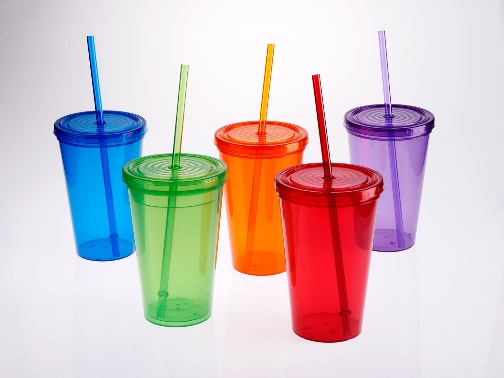 -is schoner-beter voor de gezondheid voor de mens-kan in verschillende kleuren gemaakt worden–voedselveilig-makkelijk kunnen schoonmaken in een vaatwasmachineeen schanier gemaakt van kunststof waaronder PP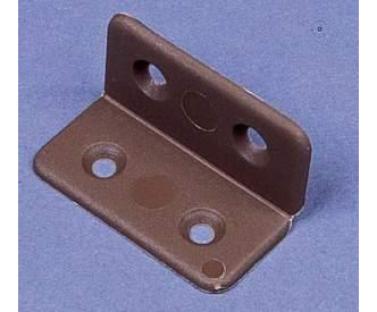 4a. 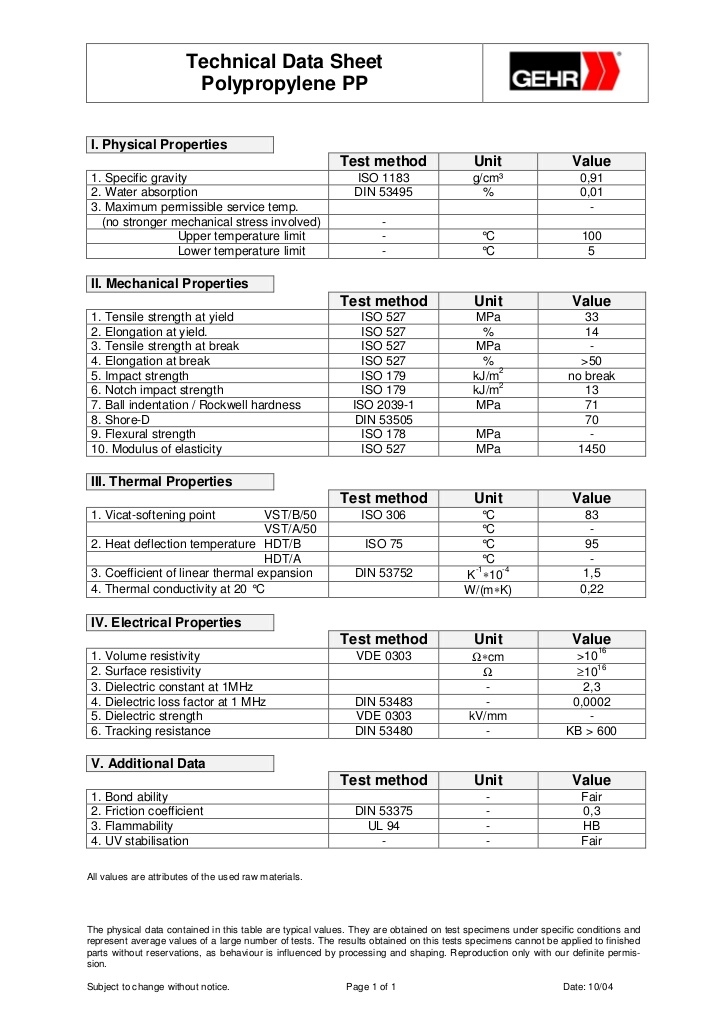 4b. upper temp. Limit 100       Lower temp. Limit 54c. e module: MPa 1450        5.  broodtrommels, drinkbekers, luchtventilatie buizen        6. 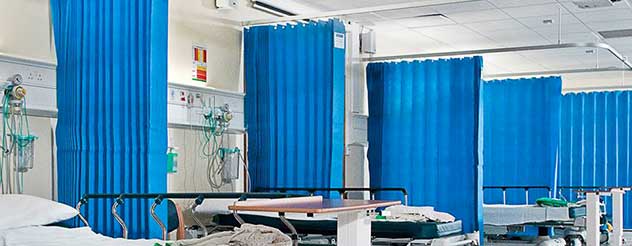                  Gordijnen voor ziekenhuizen worden gemaakt van PP